Sugestão de Celebração para o Dia dos Pais - 2015Orientações gerais:Ornamente a mesa litúrgica com várias caixas de presente, de cores e tamanhos variados. Aos pés da mesa, providencie um grande caixa de presente, dentro dela terá uma caixa média e dentro da média, umas caixas pequenas. Durante o culto nós trabalharemos com essas três caixas.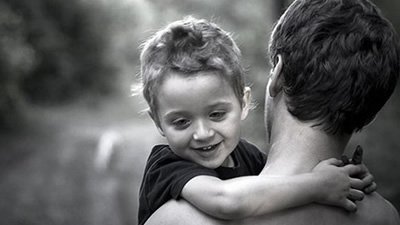 Se possível providenciar lembrancinhas (mimos) para os pais. Ex.: um versículo bíblico, mensagens das crianças, juvenis e jovens que podem ser coletados na Escola Dominical, um bombom etc. Nossa ênfase não é o valor monetário, mas sim no gesto de amor que é homenagear os pais presentes. O ideal é que nesse culto tenhamos a participação de crianças, jovens e juvenis. Convide um/a representante de cada grupo para auxiliar na direção do culto. Adoraremos a Deus Pai que é presente em todo tempo Acolhida e convite à Adoração: [Um/a juvenil fará a saudação inicial]     Leitura: Jovem: Hoje celebramos mais uma data comemorativa:  o Dia dos Pais. A cultura mercadológica nos educa a ligarmos a celebração de uma data comemorativa com a aquisição e a entrega de presentes, é assim que o comércio vai vivendo. Não há problema em darmos presentes nas datas comemorativas, o problema está em substituir nossas ausências, por meio de presentes, de mercadorias. Os objetos nunca vão substituir a valiosa presença das pessoas. Datas comemorativas não são apenas para dar presente. Elas existem, além de outras coisas, para nos ajudar a dar uma pausa e pensar em que medida esse tema da comemoração nos afeta, nos toca.Juvenil:Hoje é tempo de pensarmos nos pais. Pai, de uma maneira ou de outra, todas as pessoas os têm. Seja perto ou longe, mais jovem ou mais idoso, a imagem paterna faz parte da nossa constituição humana e interfere na nossa forma de ver e existir nesse mundo. Deus, como nosso Pai Presente, nos fortalece e nos ensina a sermos filhos e filhas que respeitam, perdoam e amam nossos pais. Nos ensina e ajuda a viver com eles e sem eles. Além disso, ter Deus como Pai é ter a certeza de afeto, proteção, abrigo e orientação. Vamos adorar ao nosso Deus Pai, que está presente hoje aqui. (Texto adaptado da celebração do Dia dos Pais – 2011).Oração de AdoraçãoTexto bíblico: Mas tu és nosso Pai, ainda que Abraão não nos conhece, e Israel não nos reconhece; tu, ó SENHOR, és nosso Pai; nosso Redentor é o teu nome desde a antiguidade. Isaías 63.16  Cântico: Hinário Evangélico - 107 Perdoa-nos Senhor porque nos afastamos da tua presençaChamado à confissão: Gênesis 3. 8-10Cântico: Hinário Evangélico – 38OraçãoPalavra de Esperança: Salmo 139.7-14Louvamos ao Deus Pai presente entre nósDirigente: Convide o pai mais idoso da igreja para ir ao altar. Dê ele a caixa grande de presente, faça a expectativa do que deve ser aquele presente. Ao abrir ele verá a caixa média, mas não deve mexer nela, apenas pegar o cartão que está colado na tampa dela. Nesse cartão haverá uma pergunta: Qual o melhor presente que um pai pode receber de seu filho e filha? Diante da resposta dada, se possível, relacione-a a Deus. Ex.: “o melhor presente é o respeito”, então diga que o nosso melhor presente para Deus é respeitá-lo”. Convide o grupo a dar o melhor e maior presente que podemos dar a Ele: o nosso louvor, o nosso reconhecimento que Ele é o nosso Senhor! Peça que o pai idoso faça uma oração de louvor. 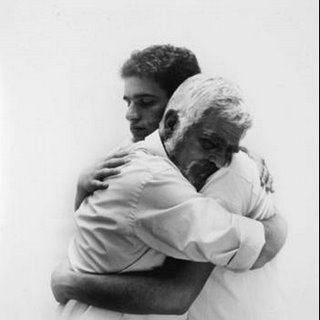  Texto Bíblico: Galátas 4.6-7Dirigente: Um dia todos nós fomos chamados de filhos e filhas por um mesmo pai que está presente em todos os momentos e nos ama incondicionalmente. A esse Deus Pai é que vamos louvar. Oração feita por uma criança:Deus, nosso PaiTe agradecemos por amar e cuidar de nós,Somos felizes porque sabemos que não estamos sós,Graças te damos pela tua presença todos os dias da nossa vida. Em nome de Jesus, amém! [Isabelle de Freitas]Em gratidão ao nosso Deus Pai, vamos louvá-lo por seu amor e também pelos pais e as demais pessoas que assumiram a função de pais em nossas vidas e com suas presenças, nos ajudam, nos ensinam, nos repreendem, nos amam, brincam conosco, fazem tudo isso porque estão sempre das nossas vidas. [ Lembre-se: há pessoas que não tem mais seus pais consigo, convide-as a louvarem a Deus pela benção de terem tido pais companheiros; há pessoas que não tiveram/ tem bons relacionamentos com seus pais, ou até mesmo não os conheceram, convide-as a identificarem pessoas em suas vidas que assumiram a função paterna. Nessa celebração procure considerar todas as situações e incluir todas as pessoas]. Cânticos Sugerimos incluir músicas infantis no louvor. Para encontrar sugestões, acesse: http://www.metodista.org.br/escola-dominical-musicas  Minha Família – CD Missão: Aventura PossívelEdificaçãoConvide o pai mais jovem da igreja para ir ao altar. Dê ele a caixa média de presente, faça a expectativa de que agora será um presente. Ao abrir ele verá a caixa pequena, mas não deve mexer nela, apenas pegar o cartão que está colado na tampa dela. Nesse cartão haverá uma pergunta: Qual o melhor presente que um pai pode dar a seu filho e filha? Diante da resposta dada, se possível, relacione-a a Deus. Destaque que o melhor presente que um pai pode dar para um filho ou filha, são os ensinamentos. Convide a Igreja a receber o melhor e maior presente que Deus nos deu: a palavra de salvação.  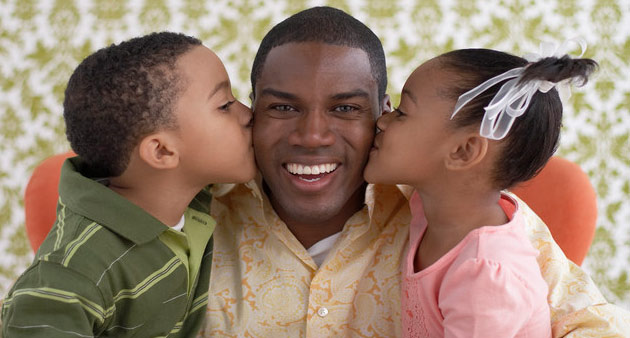 [Sugestão: Romanos 8.14-16]DedicaçãoMúsica: Aba Pai [ Kleber Lucas] - http://www.vagalume.com.br/kleber-lucas/aba-pai.htmlDirigente:Convide todos os pais e avós para irem ao altar, peça que um/a pré-adolescente abra a caixa pequena e leia o que está escrito: “o que ofertamos a vocês hoje é uma pequena lembrança do nosso amor e gratidão”. As crianças e os juvenis distribuirão os presentes para os pais. Em seguida será o momento de oração e intercessão pela vida dessas pessoas. Antes de orar, peça a Igreja que cite nomes de pais que não estão ali, mas que precisam de oração.  Oração:Senhor,Rendemos-te graças pela vida dos nossos pais,Porque nos possibilitaram nascer para a vida na terra;Rendemos-te graças também pela vida dos nossos pais na fé,Porque nos possibilitaram nascer para a vida eterna.Neste Dia dos Pais,Abençoa aos que estão próximos,Dá forças aos que estão distantes,E conforta aquele cujo pai está ausente.Abençoa igualmente a nós, filhos e filhas, paraQue nossos gestos honrem a sua memória, Que nossos passos sigam-lhe o exemplo,Que nossas palavras transmitam a sua sabedoria.E se por­ven­tura esse amor paterno nos faltar,Dá-nos a consciência de que temos um Pai celestial,Que nos ama, que nos ajuda, que nos compreende.E tu, que és Pai oni­po­tente, onipresente e onisciente,Compenses as limitações dos pais terrenose complete o seu amor.Bendito sejas,Pai bondoso, Pai dos pobres,Pai de todos,Pai nosso que estás nos céus…[ a comunidade dá continuidade a Oração do Pai Nosso]. [ Luiz Carlos Ramos - http://www.luizcarlosramos.net/?p=1071] BençãoLiturgia elaborada por Isabelle de Freitas, seminarista - [REMNE], estagiária do Departamento Nacional de Escola Dominical.                                                                                                        Agosto / 2015